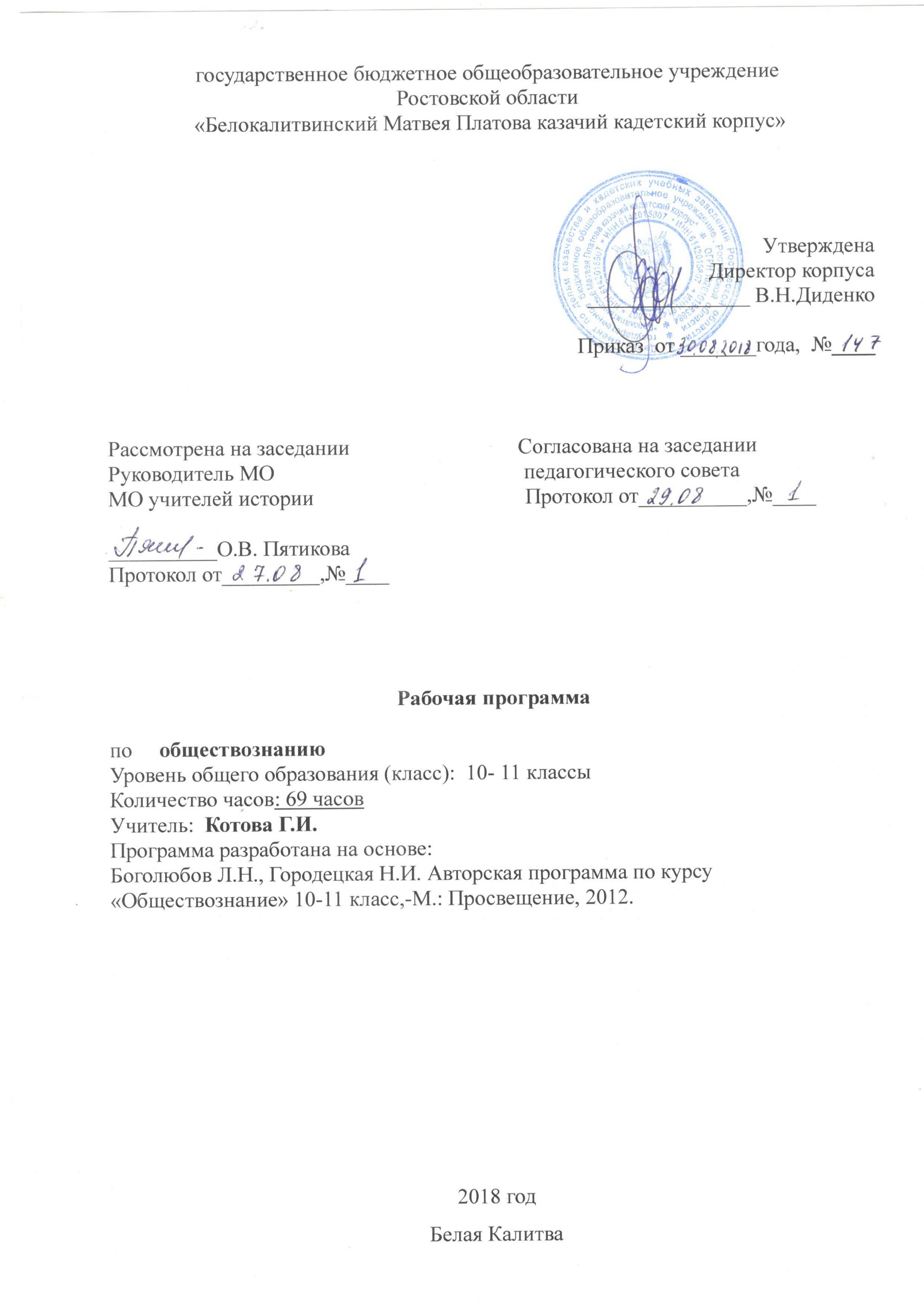 ЛИСТ ФИКСИРОВАНИЯ ИЗМЕНЕНИЙ И ДОПОЛНЕНИЙ В РАБОЧЕЙ ПРОГРАММЕПояснительная записка	Данная программа разработана с учетом следующей нормативной базы:- Федеральный закон от 29.12.2012 г.,№ 273-ФЗ « Об образовании Российской Федерации»; - Приказ Минобразования России от 05.03.2004 N 1089 "Об утверждении федерального компонента государственных образовательных стандартов начального общего, основного общего и среднего (полного) - Приказ Минобразования России  от 9 марта . № 1312 «Об утверждении федерального базисного учебного плана и примерных учебных планов для образовательных учреждений Российской Федерации, реализующих программы общего образования» (в ред. Приказов Минобрнауки РФ от 20.08.2008 N 241, от 30.08.2010 N 889, от 03.06.2011 N 1994,от 01.02.2012 N 74)          - приказ Минобрнауки России от 31.03.2014 г, №253 «Об утверждении федеральных перечней учебников, рекомендованных к использованию в образовательном процессе в ОУ, реализующих образовательные программы общего образования и имеющих государственную аккредитацию, на 2014- 2015 уч.год» с изменениями, внесенными:приказом Минобрнауки России от 8 июня 2015 года № 576; 
приказом Минобрнауки России от 28 декабря 2015 года № 1529; 
приказом Минобрнауки России от 26 января 2016 года № 38. приказом  Минобрнауки России от 21 апреля 2016 года № 459приказом Минобрнауки России от 29 декабря 2016 года № 1677 приказом  Минобрнауки России от 26 января 2017 года № 15 - письмо МО РО от 24.04.2018 г., № 24/4.1-5705 «Рекомендации по составлению  учебного плана образовательных организаций , реализующих программы общего образования, расположенных на территории РО на 2018-2019 уч.год»;- Учебный план кадетского корпуса на 2018-2019 учебный год;  - Примерная программа: Л.Н. Боголюбова, А.Ю. Лазебниковой, Академия АПК и Про, Москва ..   - Боголюбов Л.Н., Городецкая Н.И. Авторская программа по курсу «Обществознание» 10-11 класс,-М.: Просвещение, 2012.    - Учебник: 1. 10 класс: учеб. для общеобразоват.организаций: базовый уровень/ Л.Н.Боголюбов, Ю.И.Аверьянов, А.В.Белявский; под ред. Л.Н.Боголюбова – М.: Просвещение, 20142. 11 класс: учеб. для общеобразоват.организаций: базовый уровень/  Л.Н. Боголюбов, Н.И., Городецкая, Л.Ф.Иванова и др; под ред. Л.Н. Боголюбова. - М; Просвещение .В старших классах средней школы Базисным учебным планом предусмотрено обязательное изучение курса «Обществознание».	Программа рассчитана на изучение обществоведческого курса в течение 69 часов учебного времени:10-й класс – 35 часа11-й класс – 34 часа                                                                                                         «Обществознание» на базовом уровне в старшей школе – интегративный учебный предмет, формирующий с опорой на общественные науки (социология, политология, экономическая теория, культурология, правоведение, социальная психология) и философию (социальная философия, аксиология, гносеология, этика), знания и представления об обществе как саморазвивающейся динамической системе, о человеке как создателе и потребителе духовных и материальных ценностей, носителе социальных качеств. Содержание курса на базовом уровне обеспечивает преемственность по отношению к основной школе путем углубленного изучения некоторых социальных объектов, рассмотренных ранее. Наряду с этим вводится ряд новых, более сложных вопросов, понимание которых необходимо современному человеку. Помимо знаний в содержание курса входят: социальные навыки, умения, ключевые компетентности, совокупность моральных норм и принципов поведения людей по отношению к обществу и другим людям; правовые нормы, регулирующие отношения людей во всех областях жизни общества; система гуманистических и демократических ценностей.Цели обществоведческой подготовки в старшей школе состоят в том, чтобы средствами учебного предмета активно содействовать:- воспитанию гражданской позиции юношества, основанной на идеях патриотизма, гордости за достижения страны в различных областях жизни, уважения к традициям и культуре общества; готовности активно участвовать в процессах модернизации и инновационного развития страны;- развитию личности в период ранней юности, ее духовно-нравственных позиций и приоритетов, правового сознания, политической культуры, экономического образа мышления, способности к предстоящему самоопределению в различных областях жизни: семейной, трудовой, профессиональной;- Освоению системы знаний о различных видах деятельности людей, об обществе, его сферах, правовом регулировании общественных отношений, необходимых для взаимодействия с социальной средой и выполнения типичных социальных ролей человека и гражданина, для последующего изучения социально-экономических и гуманитарных дисциплин в учреждениях системы среднего и высшего профессионального образования или для самообразования;- овладению умениями получать социальную (в том числе экономическую и правовую) информацию из различных, в том числе неадаптированных, источников; преобразовывать её и использовать для решения учебных задач, а также для анализа и оценки жизненных ситуаций; расширения палитры способов познавательной, коммуникативной, практической деятельности, необходимых для участия в жизни гражданского общества и государства;- обогащению опыта применения полученных знаний и умений в различных областях общественной жизни: в гражданской и общественной деятельности, в сферах межличностных отношений, отношений между людьми различных национальностей и вероисповеданий, семейно-бытовой сфере.Назначение курса – содействовать воспитанию свободной и ответственной личности, ее социализации, познанию окружающей действительности, самопознанию и самореализации.Цели обществоведческой полготовки состоят так же в том, чтобы, используя возможности учебного предмета, способствовать формированию:- гуманистического мировоззрения, включающего: убежденность в неповторимости, уникальности каждой личности и в том, что жизнь – высшая ценность бытия; идеалы гуманизма, свободы, демократии, социального прогресса; признание значимости научных знаний и методов познания действительности, готовность руководствоваться ими в анализе и оценке общественных явлений; отношение к социальным регуляторам жизни, нравственно-правовым нормам как необходимым условиям выживания и развития человеческого сообщества;- необходимых моральных ориентиров, включающих так называемые «простые нормы нравственности», а также высшие социально-нравственные качества;- гражданственности, любви к Родине, политической и правовой культуры, предусматривающей готовность и умение конструктивно действовать в условиях демократии, политического плюрализма, становления правового государства;- экономической культуры, предполагающей потребность и умение активно действовать в условиях экономической свободы, понимания тех требований к личности, которые предъявляет изменяющаяся экономическая обстановка;- социальной культуры, включающей культуру межличностных, межгрупповых и этнических отношений; толерантность к иному образу жизни и образу мыслей;- экологической культуры, включающей признание ценности природы, убеждение в необходимости сбережения природы для живущих и будущих поколений, чувство ответственности за судьбу природы, понимание неразрывной связи общества и природы.Формирование указанных качеств личности, ее самосознания, идеалов, убеждений, ценностных ориентаций предполагает усвоение определенных знаний, выработку соответствующих умений, овладение другими элементами культуры.Система методов изучения материала определяется системой задач, вытекающих из цели учебного курса. Их пять и они помогают:- раскрыть учащимся многообразие жизни;- инициировать анализ учеником собственного жизненного опыта;- провести дискуссию как сопряжение группового разноликого мнения;- обобщить и отразить в научных философских понятиях, выявленное явление и его характеристики;найти связь отраженного в научных понятиях явления с жизнью школьника.Программа предусматривает формирование у школьников общеучебных умений и навыков, универсальных способов деятельности и ключевых компетенций:определяет сущностные характеристики изучаемого объекта, сравнивает, сопоставляет, оценивает и классифицирует объекты по указанным критериям;объясняет изученные положения на предлагаемых конкретных примерах;решает познавательные и практические задачи, отражающие типичные социальные ситуации;применяет полученные знания для определения экономически рационального, правомерного и социально одобряемого поведения и порядка действий в конкретных ситуациях;умеет обосновывать суждения, давать определения, приводить доказательства (в том числе от противного);владеет навыком поиска нужной информации по заданной теме в источниках различного типа и извлечения необходимой информации из источников, созданных в различных знаковых системах (текст, таблица, график, диаграмма, аудиовизуальный ряд и др.). Отделяет основную информацию от второстепенной, критически оценивает достоверность полученной информации, передает содержание информации адекватно поставленной цели (сжато, полно, выборочно);выбирает вид чтения в соответствии с поставленной целью (ознакомительное, просмотровое, поисковое и др.);работает с текстами различных стилей, понимает их специфику; адекватно воспринимает язык средств массовой информации;самостоятельно создает алгоритмы познавательной деятельности для решения задач творческого и поискового характера;участвует в проектной деятельности, владеет приемами исследовательской деятельности, элементарными умениями прогноза (умение отвечать на вопрос: «Что произойдет, если...»);формулирует полученные результаты;создает собственные произведения, идеальные модели социальные объекты, процессы, явления, в том числе с использованием мультимедийных технологий;пользуется мультимедийными ресурсами и компьютерными технологиями для обработки, передачи, систематизации информации, создания баз данных, презентации результатов познавательной и практической деятельности;владеет основными видами публичных выступлений (высказывание, монолог, дискуссия, полемика), следует этическим нормам и правилам ведения диалога (диспута).Блоки тем: «Право», «Экономика» представлены отдельными курсами по  34 часа-10 класс, по 34 часа-11 класс, поэтому глава 1 «Человек и экономика» не изучается в курсе «Обществознания» в 11 классе, добавляется тема «Философия». Глава 1 «Правовое регулирование общественных отношений» не изучается в курсе «Обществознания» в 10 классе, происходит увеличение часов на изучение тем « Общество», « Человек», « Познание».Требования к результатам обучения и освоения содержания курса по обществознанию выпускников среднего общего образования.В результате изучения обществознания  на базовом уровне кадет должен:-  Знать/понимать: • биосоциальную сущность человека, основные этапы и факторы социализации личности, место и роль человека в системе общественных отношений; • тенденции развития общества в целом как сложной динамичной системы, а также важнейших социальных институтов; • необходимость регулирования общественных отношений, сущность социальных норм, механизмы правового регулирования; • особенности социально-гуманитарного познания. - Уметь: • характеризовать основные социальные объекты, выделяя их существенные признаки, закономерности развития; • анализировать актуальную информацию о социальных объектах, выявляя их общие черты и различия; устанавливать соответствия между существенными чертами и признаками изученных социальных явлений и обществоведческими терминами и понятиями; • объяснять: причинно-следственные и функциональные связи изученных социальных объектов (включая взаимодействия человека и общества, важнейших социальных институтов, общества и природной среды, общества и культуры, взаимосвязи подсистем и элементов общества); • раскрывать на примерах изученные теоретические положения и понятия социально-экономических и гуманитарных наук; • осуществлять поиск социальной информации, представленной в различных знаковых системах (текст, схема, таблица, диаграмма, аудиовизуальный ряд); извлекать из неадаптированных оригинальных текстов( правовых, научно-популярных, публицистических и др. ) знания по заданным темам; систематизировать, анализировать и обобщать неупорядоченную социальную информацию; различать в ней факты и мнения, аргументы и выводы; • оценивать действия субъектов социальной жизни, включая личности, группы, организации, с точки зрения социальных норм, экономической рациональности; • формулировать на основе приобретенных обществоведческих знаний собственные суждения и аргументы по определенным проблемам; • подготовить устное выступление, творческую работу по социальной проблематике; • применять социально-экономические и гуманитарные знания в процессе решения познавательных задач по актуальным социальным проблемам.-  Использовать приобретенные знания ,умения в практической деятельности и повседневной жизни для : • успешного выполнения типичных социальных ролей; сознательного взаимодействия с различными социальными институтами; • совершенствования собственной познавательной деятельности; • критического восприятия информации, получаемой в межличностном общении и в массовой коммуникации; осуществления самостоятельного поиска, анализа и использования собранной социальной информации. • решения практических жизненных проблем, возникающих в социальной деятельности; • ориентировки в актуальных общественных событиях, определения личной гражданской позиции; • предвидения возможных последствий определенных социальных действий; • оценки происходящих событий и поведения людей с точки зрения морали и права; • реализации и защиты прав человека и гражданина, осознанного выполнения гражданских обязанностей; • осуществления конструктивного взаимодействия людей с разными убеждениями, культурными ценностями и социальным положением. 10 класс    ОбществоУчащиеся должны: перечислять важнейшие институты общества; науки, изучающие общество; критерии истины; определять понятия: «общество», «общественный прогресс», «истина; познание мира», «научное познание»; описывать познание мира: чувственное и рациональное, истинное и ложное; сравнивать общество и природу; социальное и гуманитарное знание; объяснять взаимосвязь экономической, социальной, политической и духовной сфер общества; многообразие путей и форм общественного развития; целостность современного мира, его противоречия; характеризовать общество как сложную динамическую систему; проблему общественного прогресса; взаимосвязь общества и природы; связь общества и культуры; многообразие форм человеческого знания; выявлять структуру социального объекта, соотношение и функции его элементов: общества как сложной динамической системы; приводить примеры взаимосвязи общества  и природы; целостности современного мира, его противоречий; многообразия путей и форм общественного развития; давать оценку значения противоречий современного мира. ЧеловекУчащиеся должны: знать термины «бытие человека», «творчество»; перечислять науки, изучающие человека; определять понятия: «человеческая деятельность»,  «образ жизни»,  «сознание», «познание», «знание», «истина»; описывать человека как продукт биологической, социальной и культурной эволюции; научное познание; сравнивать роль игры, общения, труда, познания в жизни человека; чувственное и рациональное познание; знание и веру; объяснять взаимоотношение духовного и телесного, биологического и социального начал в человеке; характеризовать самопознание; выявлять структуру социального объекта, соотношение и функции его элементов: соотношение свободы и ответственности личности; приводить примеры самореализации человека; многообразия форм человеческого знания.Духовно-нравственная сфера.Учащиеся должны: знать термины «духовная культура», «народная культура», «массовая культура», «элитарная культура»; определять понятие «мораль»; описывать религию как феномен культуры; образование в современном обществе; объяснять связь религии и морали; характеризовать многообразие культурной жизни; науку как систему знаний и вид духовного производства; научную картину мира; сущность искусства, его происхождение и формы; приводить примеры морального идеала; нравственной оценки деятельности.11 класс    Социальная сфера    Выпускники должны: знать термины «социальный контроль», «социальная стратификация»; перечислять социальные группы и общности; этнические общности; виды социальных норм; определять понятия: «социальная стратификация», «социальная мобильность», «нация»; описывать многообразие социальных групп; национальную политику; объяснять причины социального неравенства; причины отклоняющегося поведения; характеризовать отклоняющееся поведение; социальный контроль и самоконтроль; семью как социальный институт и малую группу; молодежь как социальную группу, нацию как этническую общность; межнациональные отношения, выявлять структуру социального объекта, соотношение и функции его элементов: социальных отношений и взаимодействий; приводить примеры социальных норм, проявлений социальной мобильности; давать оценку культуры межнациональных отношений; современных тенденций развития семьи.    Политическая сфера    Выпускники должны: знать термины «государственный аппарат», перечислять признаки, функции, формы государства; основные черты гражданского общества; определять понятия: «государство», «правовое государство», «гражданское общество», описывать государственный аппарат; местное самоуправление; гражданское общество; сравнивать избирательные системы; политические режимы, формы государства; объяснять роль государства в политической системе; место Конституции в иерархии нормативных актов; связь правового государства и гражданского общества, характеризовать: власть, ее происхождение и виды; политическую идеологию, политическую культуру; выявлять структуру социального объекта, соотношение и функции его элементов: политической системы; политической идеологии; приводить примеры политической культуры; правонарушений; правовой культуры; давать оценку предлагаемым фактам с точки зрения политической культуры.    Философия     Выпускники должны: знать  определения основных понятий. Характеризовать основные направления в философии; сознательное и бессознательное; связь сознания и языка; мировоззрение человека и свое собственное, интерпретировать картину мира. Выделять особенности философского мировоззрения, основные направления в философии; составные компоненты общественного сознания. Определять истину и ее критерии. Оценивать роль философии в обществе; значение сознательного и бессознательного в жизни человека; актуальность философских вопросов; проблему истины; проблему познаваемости мира. Уметь выявлять противоречия в общественном развитии и способы их разрешения; выявлять качественно новое и преемственное в конкретных процессах и явлениях; раскрывать соотношение общего-особенного-единичного в развитии того или иного процесса (явления); анализировать предмет общения, владеть навыками и приемами делового общения, его стратегией, тактикой и психологией; создавать собственный социально-гуманитарный текст (проблемный очерк, репортаж, эссе и т.п.) с учетом речевой ситуации, уточняя тему, определяя замысел и программу устного или письменного высказывания, соблюдая логическую последовательность, нормы научного языка, умело используя языковые средства; работать с первоисточниками; уметь подготовить сообщения по плану.Содержание:  Программа  по обществознанию 10 класс – 35 часовОбщество  - 10 часов- Общество как сложная динамичная система. Общество и природа. Общество и культура. Причинные и функциональные связи в обществе. Взаимосвязь основных сфер общественной жизни. Важнейшие институты общества.- Объективные и субъективные факторы развития общества. Деятельность как способ существования общества. Многообразие путей и форм общественного развития. Эволюция и революция. Революция и реформы. Возможность альтернативности общественного развития.- Культура и цивилизация. Типы цивилизации. Современные цивилизации. Перспективы постиндустриальной цивилизации.- Проблема общественного прогресса и его критериев. Противоречивость прогресса. Проблема смысла и направленности исторического процесса.- Человечество как социальная общность. Взаимосвязь и целостность современного мира. Противоречия современного общественного развития. Стратегия выживания человечества в условиях обострения глобальных проблем.       2.  Человек  -  8 часов - Человек как продукт  биологической, социальной и культурной эволюции. Взаимоотношение духовного и телесного, биологического и социального начал в человеке.- Бытие человека. Человеческая деятельность, ее многообразие. Творческая природа человека. Предназначение человека. Цель и смысл жизни человека. Объективное и субъективное содержание смысла жизни. Ценность жизни человека.-  Основные социальные феномены жизни человека. Труд и трудовая деятельность. Игра в жизни человека. Общение и коммуникация. Многообразие видов общения. Функции общения.- Личность как субъект общественной жизни. Социализация и воспитание личности. Поведение. Самореализация личности. Саморегуляция. Свобода и ответственность личности.- Духовный мир человека. Мировоззрение человека. Ценности. Основные типы жизненных стратегий в современном обществе: стратегии благополучия, успеха и самореализации. Проблема смерти в духовном опыте человечества.        3.  Познание  8  часов.- Познание мира. Чувственное и рациональное познание. Интуиция. Истина и заблуждение. Критерии истины. Истина абсолютная и относительная.- Научное познание. Познание и творчество. Знание и вера. Формы и методы современного научного познания.- Особенности социального поведения. Факты, теории, оценки. Науки, изучающие человека, их система. Проблема социального прогнозирования. Развитие взглядов на человека.- Многообразие путей познания и форм человеческого знания. Социальное и гуманитарное знание. Самопознание.         4. Духовная жизнь общества  -  6 часов.- Культура и духовная жизнь. Формы разновидности культуры: народная, массовая, элитарная. Средства массовой информации. Тенденции духовной жизни современной России.- Наука как форма культуры. Наука как система знаний и вид духовного производства. Дифференциация и интеграция наук. Научная картина мира и ценностно-мировоззренческие формы знания.- Сущность морали. Мораль как регулятор социального поведения. Категории морали. Высшие духовные ценности. Истина, добро и красота. Моральный идеал. Нравственная оценка деятельности.Религия как феномен культуры. Функции религии. Религиозное сознание. Религиозный культ. Религия и мораль. Религия в современном мире.- Искусство как вид духовного производства. Сущность искусства, его происхождение и основные формы. Искусство как эстетическая деятельность. Формы и основные направления и искусства. Значение искусства для человека и человечества.- Образование в системе духовного производства. Цели и функции образования как ценность. Самообразование.Программа  по обществознанию 11 класс - 34 часа1.Философия   -   10 часов     Философия и ее роль в обществе. Предмет философии. Философия и религия. Особенности философского мировоззрения. Метафизика и диалектика. Законы диалектики.    Выдающиеся философы. Их взгляды на мир и человека. Основной вопрос философии. Материалисты и идеалисты. Основные вехи на пути философской мысли. Материя и ее свойства: движение, время, пространство. Аристотель, Пифагор, Диоген Лаэртский, Платон, Сократ, Т. Гоббс, Б. Спиноза, Дж. Локк, Ж.-Ж. Руссо, Д. Дидро, В. Ф. Гегель, И. Кант, Вл. Соловьев и др. (по выбору учителя).    Предназначение человека, смысл его жизни. Человек и его сознание. Бытие и сознание. Сознательное и бессознательное. Сознание как отношение человека к миру. Общественное бытие и общественное сознание. Общество – главное условие возникновения сознания. Сознание и общество. Общественные нормы, идеалы. Классовый интерес. Язык и его функции. Формы общественного сознания.    Научно-философское мировоззрение. Становление научной картины мира. Понятие науки. Особенности научного познания. Взаимодействие научной теории  и практики. Критерии оценки индивидуальной картины мира. Структурные компоненты теоретического познания: проблема, гипотеза, теория. Основные функции теории.2.Социальная сфера жизни общества  -  8 часов     Социальные отношения и взаимодействия. Многообразие социальных групп. Неравенство и социальная стратификация. Социальный статус. Социальная мобильность. Социальные процессы в современной России.    Социальные нормы. Элементы социального проведения. Отклоняющееся поведение. Социальный контроль и самоконтроль.    Этнические общности. Межнациональные отношения. Межнациональные конфликты и пути их преодоления. Национальная политика.    Семья как социальный институт и малая группа. Тенденции развития семьи в современном обществе. Семейно-демографическая структура общества.    Молодежь как социальная группа. Молодежная субкультура. Проблемы молодежи в условиях социальных перемен. Молодежь как субъект социального развития.3.Политическая сфера жизни общества  -  16 часов    Власть, ее происхождение и виды. Политический режим. Типы политических режимов: тоталитарный, авторитарный, демократический.    Политическая система общества. Государство, его признаки, формы, функции. Государственный аппарат. Избирательные системы. Политическая жизнь современной России.    Гражданское общество, его основные черты. Правовое государство. Местное самоуправление. Соотношение правового государства и гражданского общества.    Политическая идеология и ее структура. Функции политической идеологии. Различия и взаимодействие политической идеологии и политической психологии. Политическая идеология и политическая деятельность.    Политическая культура. Типы политической культуры. Функции политической культуры. Пути и формы политической социализации личности.ТЕМАТИЧЕСКОЕ ПЛАНИРОВАНИЕ ПО КУРСУ: «ОБЩЕСТВОЗНАНИЕ»  в 11 классе- 34 часаРаздел: «Введение в Философию»  -  10 часовРаздел: «Социальная сфера жизни общества»  -  8 часовРаздел: «Политическая сфера жизни общества»  -  16 часовТЕМАТИЧЕСКОЕ ПЛАНИРОВАНИЕ ПО КУРСУ: «ОБЩЕСТВОЗНАНИЕ»  в 10 классе- 35 часовСистема оценки планируемых результатов.Определение уровня усвоения знаний.УРОВЕНЬ: «Обязательный» - «3»Знание научных основ учебного материала и выполнение типовых познавательных действий, минимально достаточных.Знание и воспроизведение основных фактов, явлений, правил, законов.Понимание основных логических и причинно-следственных связей, предъявленных в «готовом виде». Аналитико–синтетическая деятельность при решении элементарных типовых познавательных задач. Оценочные суждения в основных типовых ситуациях, по заданным правилам.КЛЮЧЕВЫЕ ФРАЗЫ ЗАДАНИЙ: назови, перечисли, повтори, сформулируй, приведи пример, выдели главное, сравни по заданному признаку, распредели – заполни таблицу, повтори вывод, составь по образцу, выполни, продемонстрируй, воспользуйся, оцени по заданному критерию (истинно или ложно, хорошо или плохо),оцени свое отношение, восприятие.УРОВЕНЬ: * «дополнительный» - «4»Знание программы и выполнение действий на основе самостоятельного логического конструирования способов из известных типовых. Знание  и воспроизведение фактов, теорий, способов, аргументаций, полученных  в готовом виде из объяснений учителя и учебной литературы. Понимание различных связей (логических, причинно-следственных и т.д.) изложенных в учебной литературе. Применение знаний в ситуациях. Оценочные суждения развернутого характера с обоснованием.КЛЮЧЕВЫЕ ФРАЗЫ ЗАДАНИЙ: изложи, опиши, приведи дополнительные факты, раскрой содержание, объясни, выдели способы и причины, приведи или подчеркни доказательства, выдели связи, сделай анализ, обоснуй способ, классифицируй, составь план, закономерность…, примени…, оцени высказывания, выскажи замечание по заданным критериям, согласен ли…, выбери лучший вариант, выбери наиболее близкое тебе суждение, оцени свое восприятие, сравни и оцени высказывания.УРОВЕНЬ: ** «усложненный» - «5»Полное усвоение программного материала, стремление выйти за пределы учебника. Самостоятельная с элементами поиска работа. Знание фактического и теоретического материала с привлечением дополнительной литературы. Понимание сложных взаимосвязей. Применение знаний, умений, навыков в измененных, проблемных ситуациях. Оценочные суждения «От себя».КЛЮЧЕВЫЕ ФРАЗЫ ЗАДАНИЙ: соотнеси, раскрой, охарактеризуй, конкретизируй, приведи факты, законы, докажи, обоснуй, аргументируй, выскажи предположение, выдели проблему, противоречие, выдели признаки, проблему, сделай анализ, дай классификацию, установи взаимосвязь, сделай выводы, составь развернутый план, сочини, определи цель, найди способ, спланируй, отбери, проверь, реши проблему, дай оценку, выскажи свое мнение.Критерии оцениванияМатериально-техническое обеспечение образовательного процесса:1.Печатные пособия:литература.1.Учебник: Боголюбов Л.Н., Аверьянов Ю.И., Городецкая Н.И. и др. под ред. Боголюбова Л.Н. «Обществознание».10 класс (базовый уровень)- М., «Просвещение», . 2. Учебник: Боголюбов Л.Н., Городецкая Н.И., Матвеев А.И. под ред. Боголюбова Л.Н. «Обществознание».11 класс (базовый уровень)- М., «Просвещение», 3.Боголюбов Л.Н., Городецкая Н.И. Авторская программа по курсу «Обществознание» 10-11 класс,-М.: Просвещение, 2012.4.Поурочные планы по учебнику Боголюбова Л.Н.  Обществознание. Ч 1,2.  5 класс.Автор-составитель С.Н.Степанько. – Волгоград: Учитель, 20086.Боголюбов Л. Н.Дидактические материалы по курсу "Обществознание" 10-11 кл. - М., «Просвещение», 7. Шкарлупина Г.Д. Преподавание истории и обществознания/ Г.Д. Шкарлупина – Ростов н/Д; Феникс, .8.Баранов п.А. Обществознание: полный справочник/ П.А.Баранов, А.В.Воронцов .- м.: Астрель; Владимир: ВКТ, 2012 год.9. Краюшкина С.В. Тесты по обществознанию: 10-11 класс / С.В. Краюшкина. – М.: Издательство « Экзамен» , 2010 год.10. Боголюбов Л.Н.. Школьный словарь по обществознанию 10-11 кл. - М., «Просвещение», .; 11.Гаджиев К.С. Введение в политологию. – М., 1998. 12. Гаджиев К.С. Политическая наука. – М., 1995. 13. Демидов А.И. Основы политологии. – М., 1995Кашанина Т.В., Кашанин А.В. Основы российского права. - М., 1999. 14.   Баранов П.А., Шевченко С.В. Обществознание. Экспресс-репетитор для подготовки к ЕГЭ. -М.:  АСТ: Астрель,  200915. Баранов П.А., Шевченко С.В. Обществознание.  50  типовых вариантов экзаменационных работ Для подготовки к ЕГЭ. - М.: Астрель,  2009.16.Обществознание в схемах и таблицах. –СПб.: Тригон, 2008 17.  Корнева Т.А. Нетрадиционные уроки. Обществознание. 10-11 классы. – Волгоград: Учитель, 2007.18.ЕГЭ. Обществознание. Типовые задания / А.Ю.Лазебникова, Е.Л.Рутковская, Н.И.Городецкая, Е.С.Королькова. – М.: Издательство «Экзамен».ЦОРСайт: www.uchkopilka.ruhttp://school-collection.edu.ruhttp://www.ege.edu.ru/  http://www.fipi.ru/ http://www.1september.ru/  http://www.proshkolu.ru/ Компьютер на уроках истории, обществознания и права: сайт А.И. ЧерноваТехнические средства обученияКомпьютер. Мультимедийный проектор. Экран проекционный. Дата внесения изменений, дополненийСодержаниеСогласование с курирующим предмет заместителем директора (подпись, расшифровка подписи, дата)Подпись лица, внесшего записьТема урокаКол-во часовПонятия Основная миро-воззренческая идеяТехнологияПланируемый результатФормы и способы контроляУрок 1-2Тема 1Философия и ее роль в обществе.Становление научной картины мира. Научно-фи-лософское мировоззрение2Философия, мудрость, естест-венные и общественные науки, материализм, идеализм, миро-воззрение, идея, убеждения. Наука, научная картина мира, мировоззрение, его типы, научное познание, проблема, гипотеза, теория, объект, субъектФилософские взгляды – основа мировоззрения.Формирование мировоззренческой культуры личности.Технология на концептуальной основе. Технология на личностно-смысловой основе, урок-диспутЗнать понятия. Характеризовать основные направления в философии, выделять особенности философского мировоззрения. Знание понятий. Характеризовать мировоззрение человека и свое собственное, интерпретировать картину мираСловарная работа, тесты, составление и заполнение таблицы «Материализм и идеализм». Участие в диспуте.Урок 3-4-5Тема 2Материя и ее свойства.Законы диалектики.3Материя, время, пространство, движениеТехнология на концептуальной основе, урок-лекция.Знание понятий.Заполнение таблицы « Законы диалектики в живой и неживой природе»Урок 6-7Тема 3Человек и его сознание.Сознание и общество2Человек, сознание, сознательное и бессознательное, самосозна-ние, рефлексия, самовоспита-ние, свобода, бытие. Общество, сознание индивида, обществен-ные нормы, общественные идеалы, общественное бытие, общественное сознание, язык, идеология, политическое созна-ние, религиозное сознание«Я мыслю, следовательно существую»Общество как главное условие возникновения сознанияТехнология на личностно-смысловой основе или на проблемной. Технология на концептуальной основе.Знание понятия. Характеризовать сознательное и бессознательное.Знание понятий. Характеризовать связь сознания и языка. Выделять составные компоненты общественного сознания.Составление и разре-шение проблемных вопросов, работа с карточками, словар-ный диктант. Работа с первоисточниками, составление схемы «Функции языка», «Структура общест-венного сознания», сос-тавление кроссворда.Урок 8-9Тема 4Выдающиеся философы. Их взгляды на мир и человека.2Человек, природа, мир, картина мира, материя, пространство, время, движение, скептик, догматик, агностик, киник, софист, общество, общественные отношения, миф, религия, философия, идеология, труд, гражданское общество, материальная и идеальная стороны общественной жизни, общественный договор.Предназначение человека, смысл его жизни. Миф, религия, философия как этапы развития представлений человека обо обществе. Историко-философское наследие как источник познания мира.Технология на диалоговой основе. Технология на концептуальной основе, урок-лекция.Знание понятия.Выделять основные направления в философии. Уметь подготовить сообщение по плану.Знание понятий. Анализ первоисточников. Теоретические знания о представлениях мыслителей прошлого о человеке и обществе. Характеризовать этапы развития представлений, взаимосвязи общественно-философской мысли с историческим развитием. Сравнение мифов, религии, философии, идеологии.Опрос, сообщения, рецензии на выступ-ления, работа с первоисточниками. Тесты, сообщения учащихся.Урок 10Контрольная работа  по теме: «Философия и ее роль в обществе»  -  1 часУрок 10Контрольная работа  по теме: «Философия и ее роль в обществе»  -  1 часУрок 10Контрольная работа  по теме: «Философия и ее роль в обществе»  -  1 часУрок 10Контрольная работа  по теме: «Философия и ее роль в обществе»  -  1 часУрок 10Контрольная работа  по теме: «Философия и ее роль в обществе»  -  1 часУрок 10Контрольная работа  по теме: «Философия и ее роль в обществе»  -  1 часУрок 10Контрольная работа  по теме: «Философия и ее роль в обществе»  -  1 час№п\п кол-во часовТема урока  (тип урока, форма урока). План изученного материала.Основные понятия, терминыУмения, навыки развития личностиРегиональный компонентМежпредметные связи2ч.Урок 11-121.Социальная система общества.2.Социальная стратификация (проблемная беседа).-социальная мобильность:- социальный статус личности;- оценка значимости социальных позиций: авторитет, престиж;- социальные роли личности;-социальная адаптация.-Социальная справедливость и равенство: -понятие справедливости в современной науке;-проблема соотношения понятия: справедливость и равенство.Идея: 1. необходимость цивилизационного решения социальных проблем в условиях социальной стратификации; 2.страта, класс, рабство, каста, сословие, титул, социальная стратификация, социальный статус, социальная роль, социальная мобильность, жизненные стратегии.Идея: разнообразие концеп-туальных подходов к проблеме соотношения справедливости и равенства - сущность справедливости, принцип справедливости, равенство и равноправие.- объяснять сущность социальной стратификации;- уметь анализировать положение людей, принадлежащих к определенному социальному классу;- разъяснять сущность социального статуса;- характеризовать основные виды социальной мобильности;- анализировать конкретные ситуации, способствующие социальному продвижению личности.- Оценивать поведение людей с точки зрения соблюдения принципа справедливости;- знать основные представления о сущности справедливости в истории и современности.Основные тенденции социальной жизни в обществе ЮФО. Углубление социальной дифференциации в Ростовской области.Социальные последствия рыночной экономики в области.Социальные движения.Литература: социальные отношения в произведениях русских писателей (Салтыков-Щедрин «История одного города», «Как мужик двух генералов прокормил» и др.) История: традиционное общество. Социальные группы и сословия в древних обществах. Становление гражданского общества.История: распространение социалистических учений в XIXв. Политический радикализм.2ч.Уроки 13-14Социальные нормы и отклоняющееся поведение (урок-семинар): 1.Социальные нормы;2.Социальный контроль и его элементы;3. Виды санкций;4.Формы социального контроля:     - самоконтроль;     -внешний контроль;5.Девиантное поведение;6.Делинквентное поведение и его характеристика;7.Конфликты в обществе: причины, сущность, способы разрешения.Идея: Социальный контроль как условие поддержания ста-бильного порядка в обществе и развития личности, девиантное и делинквентное поведение как проблема общества;- актуальность проблемы про-тивоправного поведения чело-века в обществе и необхо-димость комплексного подхода к ней;- нормы, санкции, социальные предписания, самоконтроль, со-весть, девиантное поведение, де-линквентное поведение, криминогенная обстановка, группы риска.- знать основные представления о сущности справедливости в истории и современности;- характеризовать особенности социальных норм и их санкций;- разъяснять особенности самоконтроля;- характеризовать конкретные проявления внешнего контроля;- характеризовать сущность девиантного поведения, его формы;- выделять особенности делинквентного поведения;- пояснять причины отклоняющегося поведения;- анализировать сообщения СМИ о проблемах и противоречиях в поведении человека и причинах правонарушений.Образ жизни, особенности менталитета жителей края. Правовая и социальная помощь подросткам с девиант-ным поведением. Целевые программы по социальной защите и трудоустройству несовершеннолетних в области.Литература: тема совести и чести в произведениях лите-ратуры; многоплановость и сложность социально-психо-логических конфликтов в произведениях зарубежной и российской литературы.История: проблема законнос-ти и правопорядка в период сталинских репрессий; разрешение социальных и политических конфликтов.1ч.Урок 15Семья и брак (проблемная беседа)1. Брак и создание семьи2. Современная семьяИдея: особая роль семейных традиций в воспитании личности- добрачное поведение, семья, нукмарная и расширенная семья, степень родства.- пояснять сущность брака как социального института общества;- уметь анализировать различные виды семей и взаимоотношения их членов.Родословная семьи, демографическая динамикаЛитература: нравственная социальная проблематика русской литературы.История: семья на различных этапах исторического развития1ч.Урок 16Молодежь в современном  обществе (проблемная беседа):1.Особенности социализации молодых людей2. Специфические общественные функции молодежи.- возрастная стратификация- характеризовать общественные функции молодежиПоложение молодежи в области: демография, здоровье, образование, труд, занятость, уровень жизни, общественно-политическая активность, ценности.Литература: образ молодызлюдей на страницах литературных произведений.1ч.Урок 17Нации и межнациональные отношения (урок-практикум):1Этнические общности людей2. Межнациональные отношения3.Национальная политика4.Причины межнациональных конфликтов и пути их преодоленияИдея: толерантность во взаимоотношениях между представителями различных этнических общностей;- этнос, народность, нация, национальная политика, национальное самосознание- пояснять сущность национальной политики;- дать характеристику развития межнациональных отношений в современном мире.- Особенности нацио-нальной политики в ЮФО;- Анализ региональной прессы по проблемеИстория: история межна-циональных отношений1час  -   Урок 18 -  зачет.Всего: 8 часов.1час  -   Урок 18 -  зачет.Всего: 8 часов.1час  -   Урок 18 -  зачет.Всего: 8 часов.1час  -   Урок 18 -  зачет.Всего: 8 часов.1час  -   Урок 18 -  зачет.Всего: 8 часов.1час  -   Урок 18 -  зачет.Всего: 8 часов.№п\п кол-во часовТема урока  (тип урока, форма урока). План изученного материала.Основные понятия, терминыУмения, навыки развития личностиРегиональный компонентМежпредметные связи1ч.Урок 19Политика, ее формы и функции (проблемная беседа)1.  Понятие политика2. Особенности политики как самостоятель-ной сферы общественной жизни3.  Особенности взаимоотношений власти и масс в современных условиях.- политика, метод, полити-ческая власть, государственная власть, авторитет.Характеризовать особенности властных отношений.Эволюция политичес-кой власти в регионе, ее особенности.История: эволюция политической власти.1ч.Урок 20Политика и мы (практическая работа)1.  Политические события и явления2. Анализ политических событий и явлений3.Комментирование политических выска-зываний4.  Политическая печать - политическое явление, политическое событие, политический факт- умение анализировать с политической точки зрения современные и исторические события;-комментировать суждения политического характера, определять их смысл;- вырабатывать свою точку зрения на политические вопросы и отстаивать ее.Политические события и явления протекаю-щие в Ростовской областиИстория: Политические события, явления в истории России.2ч.Урок 21-22Политическая система общества (проблемная беседа, семинар)1. Основания типологии политических систем2.  Основные типы современных политических систем;3.  Демократическая сущность и принципы организации правового государства;4.  Политическая система России.Идея: легитимная власть как гарант демократизации общества;- политическая система, поли-тические отношения, государст-во, правовое государство, суверенитет, плебисцит, референдум, плюрализм.- анализировать конкретные государства с точки зрения опреде-ленного типа власти, употребляя соответствующие термины и понятия;- называть понятия и функции политической системы;- давать оценку, высказывать оценочные суждения по поводу различных концепций современных ученых по проблеме;- моделировать идеальную политическую систему.Политические процессы в области1ч.Урок 23Понятие о государстве. Формы современного государства. Виды государственного устройства (проблемная беседа)1.  Теория происхождения государства;2.  Государство и его признаки;3.Территориальная организация государствИдея: государство – ведущий элемент политической системы общества;- государство, унитарное государство, федерация, конфедерация.- знать, что представляет собой государство как институт политической системы;- характеризовать основные признаки государства, описывать особенности тер-риториального устройства государств на конкретных примерах.Область – субъект Российской Федерации. Организация власти и управления в области.История: Либеральные реформы 60-70гг. Земская реформа. Становление поли-тической системы Российс-кого государства.2ч.Урок 24-25Политическая жизнь общества.Условия политической жизни (лекция, проблемная беседа)1. Политическая жизнь общества и ее характеристика;2.  Политический режим. Сущность демократии (семинар: Тоталитаризм как форма политической жизни);3.  Гражданин и гражданство.Идея: влияние условий поли-тической жизни на реформиро-вание гражданского общества и правового государства;- политический режим, демократия, тоталитаризм, авторитаризм, гражданин, гражданство.- знать, что такое политическая жизнь общества;- характеризовать особенности политических режимов государства;- определять сущность гражданства и объяснять его юридические и политические основы.История: Изменение геополитической ситуации в Европе и мире в 90-е годы.6ч.Урок 26-27-28-29-30-31Формы управления политической жизнью и механизмы участия граждан (урок-лекция, практикум, деловая игра)1. Основные формы участия граждан в политической жизни страны;2.  Политическая партия: понятие, признаки, функции (практикум: Создание, организация и функционирование политической партии в демократическом обществе);3.  Политическое лидерство. Партийная борьба за власть а Российском обществе (семинар: Политические элиты и политическое лидерство);4.  Избирательное право и его сущность (деловая игра);5.  Политическая философия и идеология (лабораторная работа);6.  Политическая культура.Идея: взаимосвязь политичес-кой жизни общества, полити-ческой системы и политической культуры;- непосредственное народоизъ-явление, активное и пассивное избирательное право, полити-ческая партия, коммунизм, либерализм, консерватизм, фашизм, политический лидер, политическое кредо.Знать формы участия граждан в политической жизни страны;- характеризовать политическую пар-тию, определять сущность ее функций;- разъяснять сущность программы партии;- характеризовать и сравнивать основные типы политической философии.Особенности и протии-воречия современного общественно- полити-ческого развития области.История: Формирование многопартийности и начал парламентизма в России. Урок 32-33 Зачет            Итого : 16 часов. Урок 32-33 Зачет            Итого : 16 часов. Урок 32-33 Зачет            Итого : 16 часов. Урок 32-33 Зачет            Итого : 16 часов. Урок 32-33 Зачет            Итого : 16 часов. Урок 32-33 Зачет            Итого : 16 часов.  Урок  34  Повторение    Урок  34  Повторение    Урок  34  Повторение    Урок  34  Повторение    Урок  34  Повторение    Урок  34  Повторение  №Разделы, темы, количество часовТип урокаПонятия, терминыЭлементы содержанияЭлементы дополнительныеТребования к уровню подготовки обучающихсяРаздел I.  Общество как система (10часов)Раздел I.  Общество как система (10часов)Раздел I.  Общество как система (10часов)Раздел I.  Общество как система (10часов)Раздел I.  Общество как система (10часов)Раздел I.  Общество как система (10часов)1-2Урок 1. Что такое общество- урок исследованиеОбщество в узком и широком смыслах, общественные отношения, природа, культураОбщество как совместная жизнедеятельность людей. Общество и природа. Общество и культура. Науки об обществеСпецифика общественных явлений. Знать смысл понятия Общество, взаимосвязь общества и природыОбъяснить причинно-следственные и функциональные связи изученных соц. Объектов. Уметь давать характеристику изучаемому объекту, уметь сравнивать, сопоставлять объекты по указанным критериям.3-4Уроки 3-4. Общество как сложная динамическая система- урок-анализПодсистемы, суперсистемы, адаптация, социальные институты, институционализация.Структура общества. Общество как сложная динамичная система. Главное качество общества как целостной системы. Главные социальные институты Основные черты социального института.. Значение институционализации Общественные потребностиЗнать структуру общества и ее характерные особенности.Уметь раскрывать взаимное влияние сфер общественной жизни; давать системный анализ общества; давать характеристику социальному институту – образование по предложенному плану.5-6Уроки 5-6.Общественно-исторический процессОбщественно-исторический процесс, субъекты истории, общественный прогресс, регресс, кризис, революция, эволюция, реформы, формация, цивилизация, культураЕдинство и многообразие историчес-кого процессаВ чем смысл истории? Знать : научное представление о типах общественного прогресса. ,  многовариантности исторического развития, о цивилизационном  и формационном подходах. Уметь сравнивать эволюционную и революционную формы общественного развития ; интерпретировать сущность и противоречивость общественного прогресса ; оценивать общественный прогресс.7-8Урок 7-8Целостный мир и глобальные проблемы современности- урок проблемная беседаЦелостный мир, общечеловечес-кие и цивилиза-ционные цен-ности, интернацио-нализация общественной жизни глобальные проблемы, экологи-ческий кри-зис, экологическая катастрофа, экологическая политикаПланетарный характер развития мира и человечес-тва. Формирование гуманитарного мышления и эколо-гической культурыЗнать : значение понятий. Уметьхарактеризовать взаимозависимость современного мира и сущность глобальных проблем. ; оценивать основные общецивилизационные достижения и ценности, состояние современного мира и искать пути выхода из глобальных противоречий современного мира9Урок 9Повторение: Общество – как система.10Урок 10Контрольная работа.Раздел 2. Человек ( 8 часов)Раздел 2. Человек ( 8 часов)Раздел 2. Человек ( 8 часов)Раздел 2. Человек ( 8 часов)Раздел 2. Человек ( 8 часов)Раздел 2. Человек ( 8 часов)11Урок 11Природа человекаУрок- исследование с элементами дискуссииАнтропогенезПрирода человека. Человек как продукт биологической, социальной и культурной эволюции. Науки о человекеСовременные теории происхождения человекаЗнать сущностные черты человека. Участвовать в дискуссии о смысле жизни.Уметь работать с документами, делать их анализ, обосновывать суждения, давать определение понятиям; извлекать информацию.12-13Уроки  12-13Индивид. Личность. Инди-видуальность. (психологический аспект)Урок - проблемаИндивид, личность, индиви-дуальность, характер, воля, возрастные особенности разви-тия личности, способности, самосознание, социализация личности, интеллект Ценность индиви-дуального и лич-ностного развития в жизни каждого чело-века и общества. Развитие личности как необходимое ус-ловие общественного прогресса.Человек – творец своей собственной судьбы, своего жизненного путиЗнатьзначение  понятий., о соотношении биологических и социальных условий развития личности, социализации личности, ее структуре, самосознании. Уметь различать: индивид, личность, индивидуальность.;интерпретировать характер как проявление индивидуальности, процесс социализации личности., оценивать ценностные ориентации и направленность личности14Урок 14 Человек как духовное существоУрок- проблемаДуховный мир человека, высшие человеческие ценности, идеал, патриотизмЧеловек как духовное существо. Цель и смысл жизни человека.Духовная жизнь человека. Патриотизм и гражданственность.Самовоспитание и формирование нравственных качеств человекаЗнать духовный мир человекаУметь  объяснять изученные положения на конкретных примерах; обосновывать суждения, извлекать информацию из различных источников, участвовать в проектной деятельности15Урок 15Мировоззрение и его роль в жизни человекаУрок-анализМировоззрение, убеждение,  вера, теоцентризм,  социоентризм, наукоцентризм, религиозное, научное  мировоззрениеМировоззрение. Ценностные ориентиры личности. Проблема познаваемости мираМировоззрение – стержень  духовного мира  личностиЗнать сущность, признаки и виды мировоззрения.Уметь объяснять изученные положения на конкретных примерах; обосновывать суждения, извлекать информацию из различных источников, участвовать в проектной деятельности.16-17Уроки 16-17 Деятельность как способ существования людейУрок лабораторного  типаДеятельность, потребность, структура   деятельности, цель, мотив, объект, субъектДеятельность как способ существования людей. Деятельность и ее мотивация. Многообразие деятельности. Сознание и деятельность. Потребности и интересы. Свобода и    необходимость в человеческой деятельности.Деятельность  и сознаниеЗнать и понимать деятельность как способ существования людей.Уметь работать с документами, делать их анализ, обосновывать суждения, давать определение понятиям; извлекать информацию.18Урок 18Контрольная работаРаздел 3 Познание. ( 8 часов)Раздел 3 Познание. ( 8 часов)Раздел 3 Познание. ( 8 часов)Раздел 3 Познание. ( 8 часов)Раздел 3 Познание. ( 8 часов)Раздел 3 Познание. ( 8 часов)19-20-21Уроки  19-20-21 Познание и знаниеУрок-практикумПознание, ощущение, восприятие, представление, суждение, понятие, умозаключение, Познание и знание. Познание мира: чувственное и рациональное, истинное и ложное. Виды человеческих знаний. Наука. Основные особенности научного мышления.Ученые о познаваемости мираЗнать сущность процесса познания.Уметь объяснять изученные положения на предлагаемых конкретных примерах; решать познавательные и практические задачи. Уметь  обосновывать суждения, формулировать полученные результаты.22Урок 22Истина.Проблемная беседаистина, объективная истина, относительная истина, абсолютная истина, ложь.Истина и ее критерии.Знать определение истины,  ее критерияи. Уметь характеризовать особенности истины , заблуждения, лжи.23-24Урок 12.Научное – ненаучное познание Урок исследованиеНаучное познание, ненаучное познание, знание, вера, гипотеза, миф, опыт, мышлениеПознание как средство преобразования мира и человека.Паранаука: «за» и «против»ЗнатьЗначение понятий, о соотношении субъекта и объекта познания, методах  научного познания. Уметь характеризовать особенности научного и ненаучного познания;. сравнивать научное и ненаучное знание, объект и субъект познания.25Урок 25Социальное познаниеОсобенности социального поз-нания. Науки, изучающие чело-века. Проблема социального прогнозированияЗнатьОсобенности социального познания. 26Урок 26  Контрольная работа Раздел 4. Духовная сфера (6 часов)Раздел 4. Духовная сфера (6 часов)Раздел 4. Духовная сфера (6 часов)Раздел 4. Духовная сфера (6 часов)Раздел 4. Духовная сфера (6 часов)Раздел 4. Духовная сфера (6 часов)27Урок  27. Духовная жизнь обществаУрок анализДуховная  жизнь,  культура,  культурология  Духовная жизнь общества. Понятие культуры.  Культура и духовная жизнь.Двуединый процесс развития культурыЗнать особенности духовной жизни общества.Уметь  характеризовать признаки, производить поиск информации, отличать достоверную от второстепенной высказывать суждения, владеть приемами исследовательской деятельности, представлять результаты своей деятельности (схемы, таблицы).28Урок 28. Формы и разновидности культуры.Урок-исследованиеНародная культура, массовая культура, элитарная культураСМИ.Формы и разновидности культуры: народная, массовая и элитарная. Диалог культур. Средства массовой информации.Клиповое мышление: «за» и «против»Знать формы и разновидности культуры.Уметь работать с источниками, анализировать современные общественные явления и события, уметь оппонировать к иному мнению через участие в дискуссиях, применять гуманитарные знания для решения познавательных задач.29Урок  29. Наука и образованиеУрок-исследованиеНаука, НТП, НТР, образованиеНаука и образование. Наука, ее роль в современном мире. Этика ученого. Непрерывное образование и самообразование. Общественная значимость и личностный смысл образования. Знания, умения, навыки людей в условиях информационного общества.Этика наукиЗнать сущность и особенности науки  и образования.Уметь анализировать актуальную информацию, раскрывать на примерах изученные теоретические положения, формировать собственные суждения, оценивать происходящие события.30Урок 30. Мораль и религияУроки исследование с элементами деловой игрыМораль, этика, религия.Мораль и религия. Мораль, ее категории. Религия, ее роль в жизни общества. Нравственная культура. Религиозные объединения и организации в РФ. Свобода совести. Веротерпимость.Нравственный  альтруизм: «за»  и «против»Знать основы моральных и религиозных представлений.Уметь характеризовать основные социальные объекты, выделять их существенные признаки; применять знания для решения познавательных задач; представлять результаты деятельности в виде пана, таблицы, схемы.31Урок  31 Искусство и духовная жизньУрок - проблемаИскусство, эстетика, барокко, классицизм, романтизм, реализм, модернизм, экспрессионизм, авангардизм, абстракционизм, сюрреализм, постмодернизм.Искусство и духовная жизнь. Искусство, его формы, основные направления. Эстетическая культура. Тенденции духовной жизни современной России.Искусство – «образное  познание»Знать основы и специфику искусства как формы духовной сферы общества.Уметь работать с источниками информации, используя Интернет-ресурсы. Подготовить творческую работу, передача информации адекватно поставленной цели.32Урок 32 контрольная работа33-34-35Уроки - резервОсновные понятияИтоговое повторениеКритерии5 (ОТЛ.)4 (ХОР.)3 (УД.)2 (НЕУД.)1. Организация ответа (введение, основная часть, заключение)Удачное использование правильной структуры ответа (введение - основная часть - заключение); определение темы; ораторское искусство (умение говорить)Использование структуры ответа, но не всегда удачное; определение темы; в ходе изложения встречаются паузы, неудачно построенные предложения, повторы словОтсутствие некоторых элементов ответа; неудачное определение темы или её определение после наводящих вопросов; сбивчивый рассказ, незаконченные предложения и фразы, постоянная необходимость в помощи учителяНеумение сформулировать вводную часть и выводы; не может определить даже с помощью учителя, рассказ распадается на отдельные фрагменты или фразы2. Умение анализировать и делать выводыВыводы опираются не основные факты и являются обоснованными; грамотное сопоставление фактов, понимание ключевой проблемы и её элементов; способность задавать разъясняющие вопросы; понимание противоречий между идеямиНекоторые важные факты упускаются, но выводы правильны; не всегда факты сопоставляются и часть не относится к проблеме; ключевая проблема выделяется, но не всегда понимается глубоко; не все вопросы удачны; не все противоречия выделяютсяУпускаются важные факты и многие выводы неправильны; факты сопоставляются редко, многие из них не относятся к проблеме; ошибки в выделении ключевой проблемы; вопросы неудачны или задаются только с помощью учителя; противоречия не выделяютсяБольшинство важных фактов отсутствует, выводы не делаются; факты не соответствуют рассматриваемой проблеме, нет их сопоставления; неумение выделить ключевую проблему (даже ошибочно); неумение задать вопрос даже с помощью учителя; нет понимания противоречий3. Иллюстрация своих мыслейТеоретические положения подкрепляются соответствующими фактамиТеоретические положения не всегда подкрепляются соответствующими фактамиТеоретические положения и их фактическое подкрепление не соответствуют друг другуСмешивается теоретический и фактический материал, между ними нет соответствия4. Научная корректность (точность в использовании фактического материала)Отсутствуют фактические ошибки; детали подразделяются на значительные и незначительные, идентифицируются как правдоподобные, вымышленные, спорные, сомнительные; факты отделяются от мненийВстречаются ошибки в деталях или некоторых фактах; детали не всегда анализируются; факты отделяются от мненийОшибки в ряде ключевых фактов и почти во всех деталях; детали приводятся, но не анализируются; факты не всегда отделяются от мнений, но учащийся понимает разницу между нимиНезнание фактов и деталей, неумение анализировать детали, даже если они подсказываются учителем; факты и мнения смешиваются и нет понимания их разницы5. Работа с ключевыми понятиямиВыделяются все понятия и определяются наиболее важные; чётко и полно определяются, правильное и понятное описаниеВыделяются важные понятия, но некоторые другие упускаются; определяются чётко, но не всегда полно; правильное и доступное описаниеНет разделения на важные и второстепенные понятия; определяются, но не всегда чётко и правильно; описываются часто неправильно или непонятноНеумение выделить понятия, нет определений понятий; не могут описать или не понимают собственного описания6. Причинно-следственные связиУмение переходить от частного к общему или от общего к частному; чёткая последовательностьЧастичные нарушения причинно-следственных связей; небольшие логические неточностиПричинно-следственные связи проводятся редко; много нарушений в последовательностиНе может провести причинно-следственные связи даже при наводящих вопросах, постоянные нарушения последовательности